BİLGİSAYAR BİLİMLERİ UYGULAMA  VE ARAŞTIRMA MERKEZİ MÜDÜRLÜĞÜ HASSAS GÖREV DAĞILIMI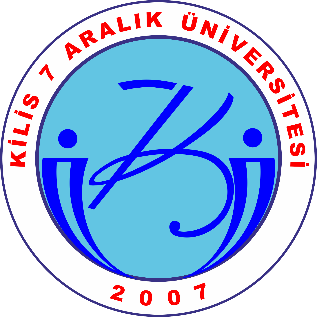 T.C.KİLİS 7 ARALIK ÜNİVERSİTESİBİLGİSAYAR BİLİMLERİ ARAŞTIRMA VE UYGULAMA MERKEZİ MÜDÜRLÜĞÜHASSAS GÖREV DAĞILIMIYÖNETİM ALANIHASSAS GÖREVLERMali İşlerKurslarda Görev Alan Öğretim Elemanlarına Yapılan ÖdemelerMali İşlerKurs Ücretlerinin AlınmasıMali İşlerSatın Alma İşlemleriYazı İşleriYönetim Kurulu KararlarıYazı İşleriEBYS Takip İşlemleriYazı İşleriGörevlendirmeler ve Üst yazı İşlemleriYazı İşleriİzin İşlemleriYazı İşleriKurs Kayıtlarının YapılmasıYazı İşleriKurs Sürecinde Hazırlanması Gereken Evrakların TakibiYazı İşleriKurs Sonunda Sertifikaların Bastırılması ve DağıtılmasıYazı İşleriDuyurular       SGK İşleriYeni personelin sisteme girişlerinin yapılması       SGK İşleriAyrılan personelin bilgi güncellemelerinin yapılması